Краевое государственное общеобразовательное бюджетное учреждение «Первомайская специальная (коррекционная) общеобразовательная школа-интернат»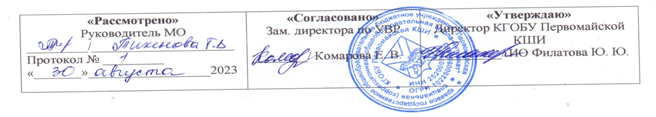 РАБОЧАЯ ПРОГРАММАпо внеурочной деятельности«Мой край»для 5-9 классовСоставил : Тикенова Т.В,Пояснительная запискаИзучение родного края — это ведущий фактор воспитания патриотизма у учащихся.Одним из ведущих факторов формирования исторического и патриотического сознания детей является краеведение. Необходимость развития интересов учащихся в области краеведения связана с социальным запросом общества: чем полнее, глубже, содержательнее будут знания учащихся о родном крае и его лучших людях, природе, традициях, тем более действенными окажутся они в воспитании любви к России.Академик Д.С.Лихачевговорил:«Если человек не любитхотябыизредка смотретьна старые фотографии своих родителей, не ценит память о них, оставленную в саду, который они возделывали, вещах, которые им принадлежали, - значит, он не любит их. Если человек не любит старые улицы, пусть даже и плохонькие, - значит, у него нет любви к своему городу. Если человек равнодушен к памятникам истории своей страны, - он, как правило, равнодушен к своей стране».Актуальность программы характеризуется тем, что одним из ведущих факторов формирования исторического и патриотического сознания детей является их ознакомление с историей родного края. Необходимость развития интересов школьников в этой области связана с социальным запросом общества: чем полнее, глубже, содержательнее будут знания детей о родном крае и его жителях, природе, традициях, тем более действенными окажутся они в приобщении к культуре родного края.Направленность программы: туристическо-краеведческая1.	Цель и задачи программы Цель программы:Уяснить неразрывную связь, единство истории своего края, села, семьи, школы с жизнью нашей страны; воспитать детей гражданами своей Родины, знающими и уважающими своикорни, культуру, традиции, обычаи своей родной земли, школы. Задачи программы:образовательные: структура программы позволяет формировать у школьников общее представление	об	истории	родного	края,	о	культуре,	о	ее	богатстве	и разнообразии; развивающие: развивать в детях наблюдательность, самостоятельность и инициативу; развивать у детей способности проявлять свои теоретические, практические умения и навыки;воспитательные: воспитывать чувство гордости и патриотизма у юного гражданина; воспитывать такие личностные качества как доброта, честность, взаимопомощь;воспитывать у детей культуру труда и этику общения; воспитывать бережное отношение к природе, родному краю.Занятия в кружке способствуют разностороннему и гармоническому развитию личности ребенка, раскрытию творческих способностей, решению задач трудового, нравственного и эстетического воспитания.Занимаясь кружковой деятельностью, учащиеся должны не только увидеть красоту нашей земли, но и узнать о людях, живущих рядом с нами сейчас и о тех, кто жил раньше. Расширение кругозора и систематизация знаний учащихся в области национальной культуры, развитие национального сознания и самосознания, толерантности, творческого потенциала учащихся , формирование нравственных и эстетических качеств личности учащихся путём приобщения их к традициям родного народа, других народов, достижениям общечеловеческой и национальной культуры,	способствуют	формированию	у	учащихся	желаемых	интеллектуальных, нравственных и эстетических качеств, т.е. общечеловеческих ценностей.1.	Содержание программы Описание места в учебном плане. Учебный план программыСодержание учебного планаТема 1«С чего начинается Родина?!» Конкурс рисунков «Мой дом»Познакомить с картой России, актуализировать имеющиеся знания о природе и городах страны, занятиях жителей;Тема 2. «Государственные символы России» .Беседа «Флаги стран» Сравнивать, различать и описывать герб и флаг России; оценивать свои достижения на занятии.Тема 3. «Символика Приморского края Викторина «Знай свой край!Сравнивать, различать и описывать герб и флаг Приморья; — рассказывать о малой родине; — отвечать на итоговые вопросыТема 4. История образования Приморского края. Рассказать о древних государствах на территории ПриморьяТема 5. Освоение Приморья. Первые русские поселения. Рассказать , как осваивали Приморье поселенцы.Тема 6. Первооткрыватели Приморского краяРассказать о первооткрывателях (Арсеньев, Хабаров, Комаров) Тема 7. Лес – богатство нашего края.Рассказать о разнообразии широколиственных и хвойных лесов.Тема 8. Разнообразие растений Приморского края. Познакомить детей с разными видами растений.Тема 9. Составление альбома. Растительный мир Приморья. Составить альбом с растительным миром Приморской тайги.Тема 10. Лекарственные растения Приморского края. Познакомить с лекарственными растениями Приморья.Тема 11. Съедобные и несъедобные грибы. Изучить грибы съедобные и ядовитые Тема 12. Разнообразие животных . Познакомить с разными видами животного мира. Тема 13 Составление альбома . Животный мир Приморья. Составить альбом животного мира Приморской тайги.Тема 14. Хозяин тайги.. Рассказать о уссурийском тигре. Численность этого животного. Тема 15. Птицы Приморского края..Украшение зимней природы – снегирь. Как снегирь сажает рябину? Работа над пословицами и народными приметами. Рисование ярких птиц.Тема 16. Красная книга Приморского края (Растения) Рассказать и показать Красную книгу ПриморьяТема 17. Составление альбома .Растения, занесенные в красную книгу. Составить книжку малышку с растениями из Красной книги.Тема 18. Красная книга Приморского края (Животные) Показать и рассказать о животных ,обитающих на территории Приморского края \Тема 19 Составление своей Красной книги. Составить книжку-малышку «Животные Красной книги»Тема 20. Заповедники Приморского края. Познакомить с заповедными зонами Приморского края.Тема 21. Морские обитатели Японского моря.Рассказать о морских жителях, обитающих в наших акваториях.Тема 22. Водные объекты Приморского края Рассказать о реках, озерах Приморского края. Тема 23. Народы, проживающие на территории Приморья Рассказать о народах,заселяющих Приморский край.Тема 24. Города Приморского краяПознакомить с городами, достопримечательностямиТема 25. г. Владивосток-столица Приморья Рассказ о г. Владивостоке.Тема 26. Полезные ископаемые Приморского края Какие полезные ископаемые добывают в Приморье.Тема 27. Промышленность Приморского края Рассказать о заводах, фабриках, комбинатах. Тема 28. Сельское хозяйство Приморья. Рассказать ,что выращивают на полях Приморья. Тема 29. История родного села Рассказать об истории создания с.Галенки.Тема 30 Экскурсия в школьный музей Познакомиться с историей селаТема 31. Поэты , писатели и художники района и края. Рассказать о культуре Приморского края.Тема 32. Водопады Приморья. Знакомство с водопадами. Виртуальная экскурсия по Кравцовским водопадамТема 33. Люди Приморского края Рассказать об известных людях Приморья Тема 34. Викторина. Знатоки Приморья. Обобщить знания о Приморском крае.1.	Планируемые результаты:Личностные универсальные учебные действия:самостоятельность и личная ответственность за свои поступки, установка на здоровый образ жизни;ценностное отношение к окружающему миру, готовность следовать нормам этического , нерасточительного, здоровье сберегающего поведения; гражданская идентичность в форме осознания "Я" как гражданина своего села, края, России, чувства сопричастности и гордости за свою Родину, народ и историю; уважительное отношение к иному мнению, истории и культуре других народов; эстетические потребности, ценности и чувства;Метапредметные результаты.Регулятивные предвосхищать результат. адекватно воспринимать предложения учителей, товарищей, родителей и других людей по исправлению допущенных ошибок. концентрация воли для преодоления интеллектуальных затруднений и физических препятствий; стабилизация эмоционального состояния для решения различных задач.Коммуникативные .ставить вопросы; обращаться за помощью; формулировать свои затруднения; предлагать помощь и сотрудничество;определять цели, функции участников, способы взаимодействия; договариваться о распределении функций и ролей в совместной деятельности формулировать собственное мнение и позицию; координировать и принимать различные позиции во взаимодействии.Познавательные ставить и формулировать проблемы;осознанно и произвольно строить сообщения в устной и письменной форме, в том числе творческого и исследовательского характера; узнавать, называть и определять объекты и явления окружающей действительности в соответствии с содержанием учебныхпредметов. запись, фиксация информации об окружающем мире, в том числе с помощью ИКТ, заполнение предложенных схем с опорой на прочитанный текст. установление причинно-следственных связей.В результате прохождения программного материала к обучающиеся должны знать:историю своего населённого пункта, различных учреждений историю народов, проживающих в своём крае и их традиции основные краеведческие термины и понятияосновные этапы и ключевые события истории Приморского края с древности до наших днейизменения природной среды края в результате деятельности человека особенности природы, населенияспецифику географического положения и административнотерриториального устройства природные и антропогенные причины возникновения экологических проблемважнейшие достижения культуры и системы ценностей Уметь:рассказывать о важнейших событиях истории края, образование района и своего населённого пунктавыделять, описывать и объяснять существенные признаки местных достопримечательностей, памятников природы, работать с литературой и различными источниками, находить и анализировать информациюописывать традиции народов своего края показывать на карте границы и географический центр Приморского края, Октябрьского района. приводить примеры использования и охраны природных ресурсов края составлять краткую характеристику родного населённого пункта, описывать флору и фауну, водные объекты.Раздел №2. Организационно-педагогические условия. 1.	Условия реализации программы Материально – техническое обеспечение программы: 1. Помещение – учебный кабинет.2. Оборудование - мяч, скакалка, клей, бумага, краски, крупа, альбомы. 3. Компьютер, проектор, колонки, экран.1.	Оценочные материалы и формы аттестации Формы подведения итогов реализации программыУчастие в конкурсахУчастие в выставках рисунков Защита творческих проектовФормы отслеживания результатов дополнительной общеобразовательной общеразвивающей программыВходной контроль (начальная диагностика) – собеседование, анкетирование.Текущий контроль - беседа в форме «вопрос – ответ», беседы с элементами викторины, конкурсные программы, контрольные задания, тестирование.Итоговый контроль (итоговая аттестация) – зачетная работа по теме, участие в районных, областных и всероссийских конкурсах, защита творческих проектов.ТематическийПредварительный УстныйПисьменный ФронтальныйИндивидуальныйОценочные материалы, способы проверки ЗУН учащихся. Диагностика проводится с детьми в начале учебного года, чтобы выявить уровень ЗУН, которые имеют дети. Итоговая аттестация проводится в конце учебного года. Теоретическую часть итоговой аттестации можно провести в форме викторины, игры, тестирования, практическую часть в виде защиты мини-выставки или самостоятельной работы. Диагностические методики, позволяющие определить достижения учащихся:развитие познавательной деятельности учащихся; методика выявления уровня самооценки учащихся; личностное достижение учащихся;тесты о духовно – нравственной личности;методика отслеживания творческих достижений учащихся1.	Методические материалыКонтроль полученных знаний и умений осуществляется в результате выполнения обучающимися творческих (проектных) .Критерии оценивания творческой (проектной) работыВысокий уровень – 40-50 баллов Средний уровень –30-40 баллов Низкий уровень – 0-30 балловДанная таблица заполняется на каждого ребенка. Каждый критерий оценивается по 10-балльной шкале. Максимальное количество баллов, которое обучающийся может набрать за проектную работу- 50.1.	Календарный план воспитательной работыРеализация воспитательной работы осуществляется через ряд мероприятийИнформационно-методическое обеспечение программы Литература:1.Авченко, Агафонов, Безделева: Приморье. Современный путеводитель Издательство: PressPass, 2016 г.2.Бражник Ю.Н. «Мои путешествия по северу Приморского края». Владивосток 2018 3.Водопады: Стихия и поэзия/автор-сост. П.Ф.Бровко./ Владивосток 20184.Народы Приморского края .Иллюстрированный историко-этнографический справочник. Владивосток 20165.Приморье: народы,религии,общество/отв.ред.Т.И.Табунщикова,М.В.Мухина-Владивосток .20186. Растительный и животный мир Уссурийской тайги. Полевой атлас – определитель. Владивосток 2017.Интернет-Ресурсы о Приморье и Дальнем Востоке:primorsky.ru – официальный сайт администрации Приморского края http://www.fegi.ru/PRIMORYE/HISTORY - Приморский край России.Страницы истории. Региональный портал «Приморский край России». Порталу исполнилось 5 лет. Является региональной мегаэнциклопедией. Постоянно находится в стадии обновления.http://www.primkray.ru/ - исторические очерки о Приморье. http://primhistory.freehostia.com/ -история Приморского края http://www.oldvladivostok.ru/ -исторический портал городаВладивостока и Приморского края. История Приморского края в открытках и фотографиях. http://dv-people.ru/ - Приморье глазами приморцев http://art.bdk.com.ru/ - исторические очерки о Приморьеwww. museum.ru/E1463 – сайт Приморского государственногообъединенного музея им. В.К. Арсеньева www. pgpb.ru – сайт ПГПБ им. А.М. Горького (Приморская государственная публичная библиотека) http://vladivostokeparhia.ru – официальный сайт Приморской епархии РПЦ. Приморье православное. http://www.pgpb.ru/cd/primor/writers/wwww.htm - история и литература Приморья Примориана http://geraldika.ru/region/ - Гербы и флаги краев и областей Дальнего Востока, городов и районов Приморского края.http://www.vld.ru/ppx/ - Электронная библиотека приморских поэтов, прозаиков и художников «ПОПЫХИ»http://www.art.bdk.com.ru/ - Сайт «Поэзия Приморья».№Названия разделов, темаНазвания разделов, темаКоличество часовКоличество часовКоличество часовКоличество часов№Названия разделов, темаНазвания разделов, темавсеготеориядатадата1«С чего начинается Родина?!» Конкурс рисунков «Мой дом»«С чего начинается Родина?!» Конкурс рисунков «Мой дом»12«Государственные символы России»Беседа «Флаги стран»«Государственные символы России»Беседа «Флаги стран»113«Символика Приморского края Викторина «Знай свой край!»	История образования Приморского края«Символика Приморского края Викторина «Знай свой край!»	История образования Приморского края14«Символика Приморского края Викторина «Знай свой край!»	История образования Приморского края«Символика Приморского края Викторина «Знай свой край!»	История образования Приморского края115.Освоение Приморья. Первые русские поселения.Освоение Приморья. Первые русские поселения.116.Первооткрыватели Приморского края.Первооткрыватели Приморского края.117.Лес – богатство нашего края.Лес – богатство нашего края.118Разнообразие растений Приморского края.Разнообразие растений Приморского края.119Составление альбома. Растительный мир ПриморьяСоставление альбома. Растительный мир Приморья110Лекарственные растения Приморского края.Лекарственные растения Приморского края.1111Съедобные и несъедобные грибы.111112Разнообразие животных .111113Составление альбома .Животный мир Приморья.1114Хозяин тайги.111115Птицы Приморского края.111116Красная книга Приморского края (Растения)111117Составление альбома .Растения ,занесенные вкрасную книгу.1118Красная книга Приморского края (Животные)111119Составление своей Красной книги.120Заповедники Приморского края1121Морские обитатели Японского моря1122Водные объекты Приморскогокрая1123Народы ,проживающие на территории Приморья124Города Приморского края1125г. Владивосток-столица Приморья112627Полезные ископаемые Приморского края	Промышленность Приморскогокрая112627Полезные ископаемые Приморского края	Промышленность Приморскогокрая1128Сельское хозяйство Приморья.1129История родного села1130Экскурсия в школьный музей131Поэты , писатели и художники района и края.1132Водопады Приморья1133Люди Приморского края1134Викторина. Знатоки Приморья.11Итого:34чКритерий	1	2	3	4	5	6	7	8	9	10Качество наблюдений (достигнутых результатов);	1	2	3	4	5	6	7	8	9	10Качество описаний выполненных наблюдений (достигнутых результатов);Результаты и способность к сопоставлению выполненных наблюдений (результатов), а также с наблюдениями(результатами) других авторов;Понимание темы исследований, а также ее места в общей проблематике выбранной области знанияКачество презентации проекта (по результатам публичногопрослушивания)№ п/пПроводимые мероприятияСроки проведения1Беседа о правилах поведения во время занятий. Проведение инструктажа по ТБ.	2 	3 4Организация взаимопомощи в учебе	2 	3 4Беседа «Правильная осанка – залог здоровья»	2 	3 4Организация минуты отдыха на учебных занятиях5Участие в конкурсах, олимпиадах, а также разработка и проведение собственных конкурсови олимпиад6Представление достижений, результатов, способностей учащихся родителям, педагогам, сверстникам	7 Беседы о правилах дорожного движенияВ течение года